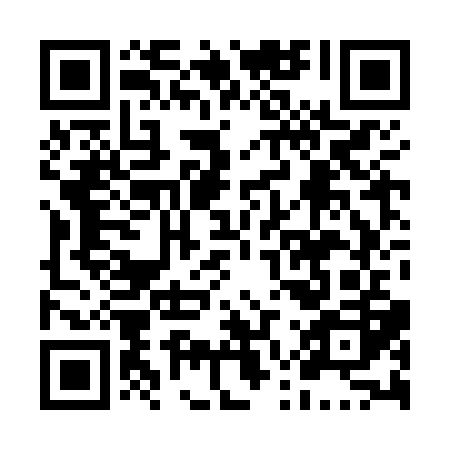 Ramadan times for Greve-Fatima, Quebec, CanadaMon 11 Mar 2024 - Wed 10 Apr 2024High Latitude Method: Angle Based RulePrayer Calculation Method: Islamic Society of North AmericaAsar Calculation Method: HanafiPrayer times provided by https://www.salahtimes.comDateDayFajrSuhurSunriseDhuhrAsrIftarMaghribIsha11Mon5:325:326:5712:464:456:376:378:0212Tue5:295:296:5512:464:466:386:388:0413Wed5:275:276:5312:464:476:406:408:0514Thu5:255:256:5112:464:496:416:418:0715Fri5:235:236:4912:454:506:436:438:0916Sat5:215:216:4712:454:516:446:448:1017Sun5:195:196:4512:454:526:466:468:1218Mon5:175:176:4312:444:536:476:478:1319Tue5:145:146:4012:444:556:496:498:1520Wed5:125:126:3812:444:566:506:508:1721Thu5:105:106:3612:444:576:526:528:1822Fri5:085:086:3412:434:586:536:538:2023Sat5:055:056:3212:434:596:556:558:2224Sun5:035:036:3012:435:006:566:568:2325Mon5:015:016:2812:425:016:586:588:2526Tue4:594:596:2612:425:026:596:598:2727Wed4:564:566:2412:425:047:007:008:2828Thu4:544:546:2212:415:057:027:028:3029Fri4:524:526:2012:415:067:037:038:3230Sat4:494:496:1812:415:077:057:058:3331Sun4:474:476:1612:415:087:067:068:351Mon4:454:456:1412:405:097:087:088:372Tue4:424:426:1212:405:107:097:098:393Wed4:404:406:1012:405:117:117:118:404Thu4:384:386:0812:395:127:127:128:425Fri4:354:356:0612:395:137:147:148:446Sat4:334:336:0412:395:147:157:158:467Sun4:314:316:0212:395:157:167:168:488Mon4:284:286:0012:385:167:187:188:499Tue4:264:265:5812:385:177:197:198:5110Wed4:244:245:5612:385:187:217:218:53